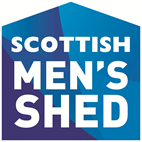 Where:Where:Where:Contact:Contact:Contact:Date of Event:Date of Event:Date of Event:Time of Event:Time of Event:Time of Event:Notes:Notes:Notes: